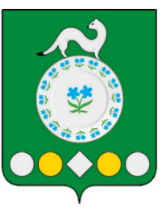 Российская ФедерацияИркутская областьУсольский муниципальный районМишелевское городское поселениеАДМИНИСТРАЦИЯПОСТАНОВЛЕНИЕот 08.05.2024                                                                                                                    № 186ар.п. МишелевкаОб утверждении Плана основных мероприятийпо обеспечению безопасности людей на водныхобъектах расположенных на территории Мишелевского муниципального образованияВ соответствии с Федеральным законом от 6 октября . № 131-ФЗ «Об общих принципах организации местного самоуправления в Российской Федерации», Водным кодексом Российской Федерации, на основании Федерального Закона от 21.12.1994  №68-ФЗ «О защите населения и территории от чрезвычайных ситуаций природного и техногенного характера»,  в целях обеспечения безопасности и охраны жизни людей на водных объектах расположенных на территории Мишелевского муниципального образования, администрация Мишелевского муниципального образования,ПОСТАНОВЛЯЕТ:1. Утвердить план основных мероприятий по обеспечению безопасности людей на водных объектах, расположенных на территории Мишелевского муниципального образования (прилагается). 2.Ежегодно до начала купального сезона утвердить план мероприятий по обеспечению безопасности людей на водных объектах, расположенных на территории Мишелевского муниципального образования в купальный сезон на текущий год.2.1. Организовать выполнение мероприятий по обеспечению безопасности людей на водных объектах, расположенных на территории Мишелевского муниципального образования согласно утвержденным планам.5. Контроль за исполнением настоящего постановления оставляю за собой.Глава Мишелевского муниципального образования                                                                                 Н.А. ВалянинПриложение к постановлениюадминистрации Мишелевского муниципального образования	от 08.05.2024 №186аПЛАН основных мероприятий по обеспечению безопасности людей на водных объектах, расположенных на территории Мишелевского муниципального образования№ п/пМероприятияСроквыполненияОтветственныеза выполнение1Издание нормативно-правовых актов муниципальных образований по обеспечению безопасности людей на воде, охраны их жизни и здоровья.В течении годаКривель А.М. заместитель главы Мишелевского муниципального образованияАлфёрова Т.О., ведущий специалист по делопроизводству2Подготовка   и распространение листовок и другого методического материала среди населения Мишелевского муниципального образования  в рамках разъяснительной работы по «Правилам безопасности на водных объектах»:-в период купального сезона-в осеннее- зимний период-в период весеннего паводкаВ течении года с учетом сезонаКривель А.М. заместитель главы Мишелевского муниципального образованияАлфёрова Т.О., ведущий специалист по делопроизводствуМЕРОПРИЯТИЯ В ПЕРИОД КУПАЛЬНОГО СЕЗОНАМЕРОПРИЯТИЯ В ПЕРИОД КУПАЛЬНОГО СЕЗОНАМЕРОПРИЯТИЯ В ПЕРИОД КУПАЛЬНОГО СЕЗОНАМЕРОПРИЯТИЯ В ПЕРИОД КУПАЛЬНОГО СЕЗОНА3Планирование и утверждение мероприятий по подготовке мест массового отдыха на территории Мишелевского муниципального образования к купальному сезону 2024 годадо 15.05.2024Кривель А.М. заместитель главы Мишелевского муниципального образованияАлфёрова Т.О., ведущий специалист по делопроизводству4Установка запрещающих знаков в местах несанкционированного отдыха населения на водных объектахдо 31.05.2024Кривель А.М. заместитель главы Мишелевского муниципального образованияАлфёрова Т.О., ведущий специалист по делопроизводству 5Организация патрулирования и рейдов с членами ДНД на водоемах, в целях укрепления правопорядка на водоемах в местах массового отдыха и купания, обеспечение безопасности людей.В течении купального сезонаКривель А.М. заместитель главы Мишелевского муниципального образованияАлфёрова Т.О.,ведущий специалист по делопроизводству6Организовать и спланировать работу административной комиссии муниципального образования по выявлению и недопущению административных правонарушений.постоянноВалянин Н.А., глава Мишелевского муниципального образования7Информирование населения о складывающейся обстановке на водоемах, мерах безопасности при купанииВ течении купального сезона.Кривель А.М. заместитель главы Мишелевского муниципального образованияАлфёрова Т.О.,ведущий специалист по делопроизводству 8Организация и проведение в культурных заведениях и образовательных учреждений занятий по теме «Правила поведения на воде».В течении купального сезона.Кривель А.М. заместитель главы Мишелевского муниципального образованияАлфёрова Т.О.,ведущий специалист по делопроизводству Руководители учрежденийМЕРОПРИЯТИЯ В ПЕРИОД ОСЕННЕ-ЗИМНЕГО СЕЗОНАМЕРОПРИЯТИЯ В ПЕРИОД ОСЕННЕ-ЗИМНЕГО СЕЗОНАМЕРОПРИЯТИЯ В ПЕРИОД ОСЕННЕ-ЗИМНЕГО СЕЗОНА9Выставление информационных предупреждающих знаков на водоемах в опасных местах выхода людей на ледВ течении сезона, с учетом ледовой обстановки.Кривель А.М. заместитель главы Мишелевского муниципального образованияАлфёрова Т.О.,ведущий специалист по делопроизводству10Организация разъяснительной работы с населением, по мерам безопасности предупреждению несчастных случает на водных объектах в зимний период с использованием средств массовой информации.В период устойчивого ледоставаКривель А.М. заместитель главы Мишелевского муниципального образованияАлфёрова Т.О.,ведущий специалист по делопроизводству11Проведение в школах и других образовательных учреждениях профилактических бесед и занятий по правилам безопасного поведения детей на воде и льдуВ течении сезонаКривель А.М. заместитель главы Мишелевского муниципального образованияАлфёрова Т.О.,ведущий специалист по делопроизводству Руководители образовательных учреждений